ООО "Полесская мебельная компания"                                                                                                                                г. Наровля, ул. Тимирязева 40. Тел/факс 8-02355-42859
ИНСТРУКЦИЯ ПО СБОРКЕ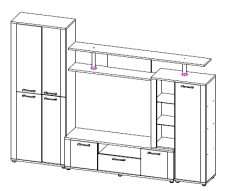 Набор мебели для гостиной   СОЛО 10АРазмер 277 х 200 х 46 смУважаемый покупатель!Инструкция даст Вам все необходимые рекомендации по сборке, порядка которых мы просим вас придерживаться.Перечень фурнитуры:Изготовитель оставляет за собой право на замену фурнитуры на аналогичную.Перед сборкой внимательно ознакомьтесь с данной инструкцией, проверьте комплектность фурнитуры и разберите ее по назначению. Упаковку и прокладочный материал можно использовать в качестве подстилочного материала при сборке. Сборку производить на ровной жесткой поверхности.                          Для облегчения сборку рекомендуется производить вдвоем.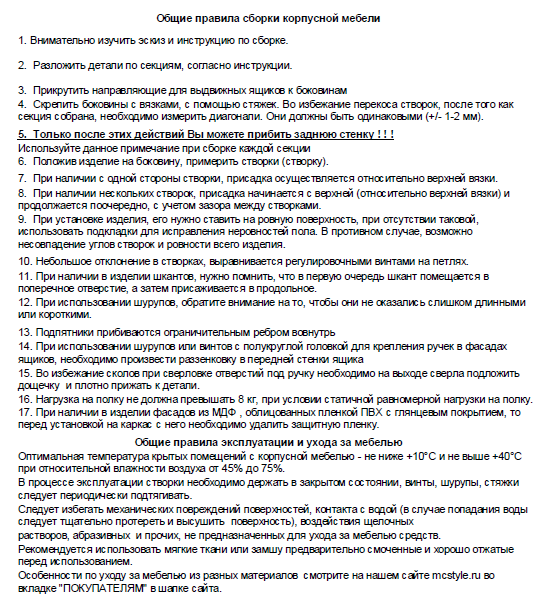 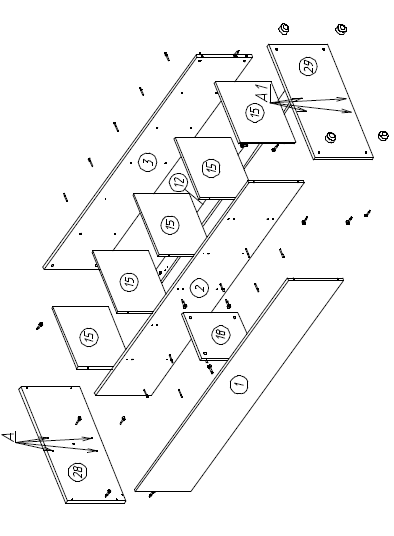 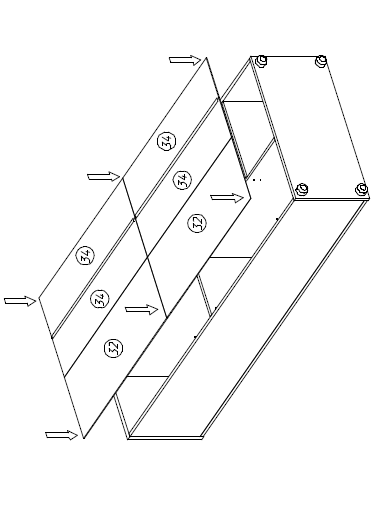 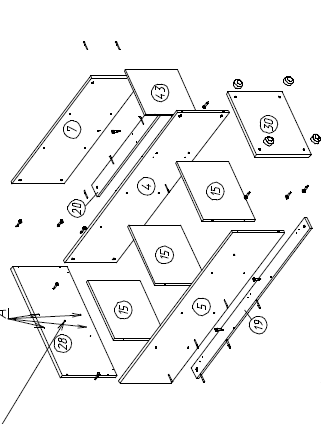 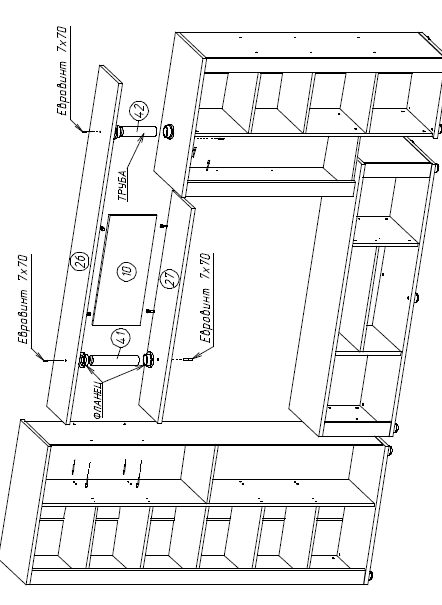 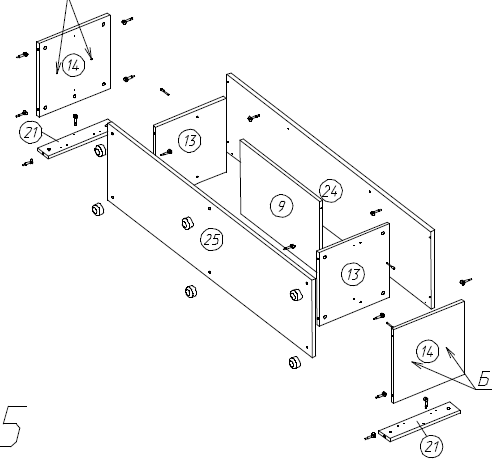 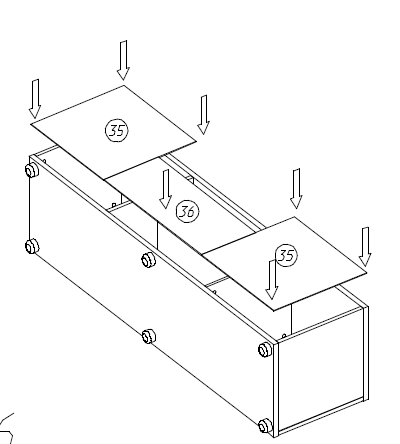 №длинаширинатолщ.к-вонаименованиеприм11926357162стойки шкафа21926362161стойка под накладку3778382163крыша/полик4192679161накладка вертикальн.595779162элемент двери стекл.6345957162двери7415357168полки8315361162полки91379362161стойка шкафа малого10971362161стойка шкафа малого111379362161стойка шкафа малого12,1451382161Полик шкафа малого121209260161полка внешняя131920260161полка внешняя14620260161стойка полок1597179161накладка вертикальн.16137979161накладка вертикальн.171539414162крыша/полик тумбы18392394162верт.стойки тумбы19392394162верт.стойки тумбы2039279162накладка вертикальн.21600393,5161полка тумбы22611230161фасад тумбы 23376387162фасад тумбы 24435391162Полки вкладн.253601372161фасад тумбыДВП1140721832297721834397733732498333731561622531645842032ОбозначениеНаименованиеИзображениеКоличествоКонфирмат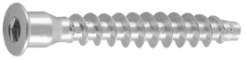 55Саморез 3,5х16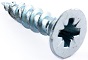 9Саморез 4х30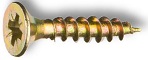 22Саморез 4х1680мехлифт1Шток эксцентрика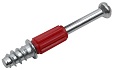 60Эксцентрик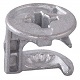 60Шкант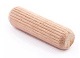 60Петля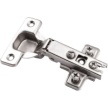 17Полкодержатель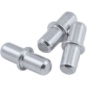 32Труба 502рука8Опора 2714Заглушка конфирмата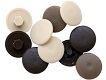 100Заглушка эксцентрика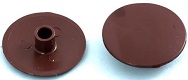 60Ключ1